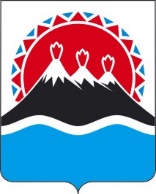 Р А С П О Р Я Ж Е Н И Е ГУБЕРНАТОРА КАМЧАТСКОГО КРАЯ                  г. Петропавловск-КамчатскийВнести в приложение к распоряжению Губернатора Камчатского края от 06.04.2020 № 368-Р изменение, изложив его в редакции согласно приложению к настоящему распоряжению.Приложение к распоряжению Губернатора Камчатского краяот [Дата регистрации]	№	[Номер документа]Составрегионального штаба по недопущению распространения новой коронавирусной инфекции (COVID-19) на территории Камчатского края(далее – штаб)[Дата регистрации]№[Номер документа]Солодов Владимир Викторович–Губернатор Камчатского края, председатель штаба;КузнецовАлександр Олегович–Врио Вице-губернатора Камчатского края, заместитель председателя штаба;ДанилкинаАлина Артуровна –Советник Вице-губернатора Камчатского края, секретарь штаба;БутылинАлександр Николаевич–Врио Министра финансов Камчатского края;Гудин Сергей Николаевич–Начальник Главного правового управления Губернатора и Правительства Камчатского края;ЗаболиченкоАлександр Александрович–Заместитель Председателя Правительства Камчатского края – Министр специальных программ Камчатского края;ЗдетоветскийАндрей Георгиевич–Министр рыбного хозяйства Камчатского края;Каюмов Владимир Владимирович–Министр транспорта и дорожного строительства Камчатского края;Короткова Александра Юрьевна–Министр образования Камчатского края;Кузьмин Андрей Валерьевич–Министр здравоохранения Камчатского края;МорозоваЮлия Сергеевна–Врио заместителя Председателя Правительства Камчатского края – Министр экономического развития и торговли Камчатского края;ЯсевичПавел Евгеньевич–Вице-губернатор Камчатского края;ГосподарикЯна Николаевна–Руководитель Управления Федеральной службы по надзору в сфере защиты прав потребителей и благополучия человека по Камчатскому краю;Назарова Елена Викторовна–Врио Начальника Управления МВД России по Камчатскому краю;ШпакИрина Николаевна–Врио Руководителя ТО Росздравнадзора по Камчатскому краю